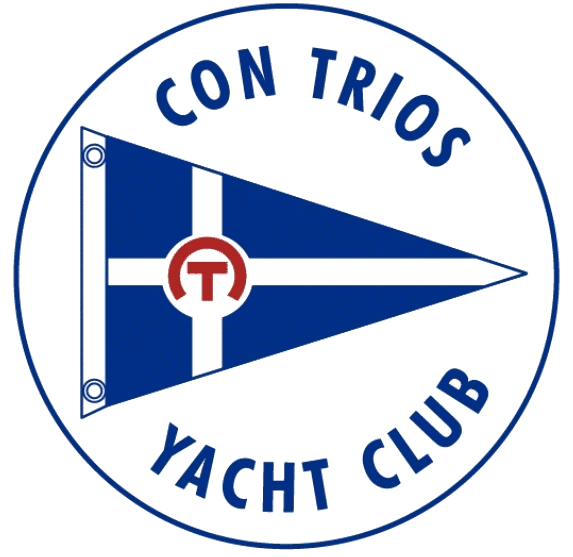 Con Trios Yacht ClubGoofy GolfParticipant Name:  					   Marina:  					Participant Phone Number:   				  Email:  					The Alton MarinaHole 1:   					 Hole 2:  					The BoathouseHole 1:   					 Hole 2:  					Grafton HarborHole 1:   					 Longshot Tiki Bar  Hole 1:   					 Hole 2:  					Yacht Club of Saint LouisHole 1:   					 Hole 2:  					Fast Jax - :   					Mulligan Hole:   				Hole to Replace:  				Total: 		Day of Event: StartYou may start at any of our participating locations-be sure to verify that they’re open first! You can pay online or with the Fleet Captain the day of the event.  Game: At each location, you'll complete the putt(s) attempting to get the lowest score possible. At your final location, turn in your score sheet, or give it to the Fleet Captain.FC will collect score sheets from all locations, verify entry & tally results. Winners will be announced via CTYC’s FB page, CTYC’s website & email.Fast Jax-Mulligan Hole  (636-699-5716)Yacht Club of Saint Louis- 2 Holes (636-250-4435)The Boathouse Food & Deck – 2 Holes (636-250-3300)Grafton Harbor – 2 Holes  (618-786-7678)Longshot Tikki Bar – 2 Holes  (636-795-2244)The Alton Marina – 2 Holes    (6618-462-9860)Prizes:  $100 for 1st Place, $50 for 2nd, $25 3rd PlaceParty with a Purpose: Each location will be hosting a special food, drink, raffle or activity with a common goal of raising money for Youth In Need. You can also give a donation to the FC on the day of the event. Weather: Event will take place rain or shine - all locations can be visited by land, just be sure to have a DD for the day! Please keep in mind that many bars & restaurants are currently short staffed & are doing the best they can! Please be patient with them & any inconveniences you might encounter. We're grateful for their participation & want them to collaborate with us on future club events! Contact Fleet Captain with any questions or concerns (jess.r.mckay@gmail.com or (636) 541-7534.